дидактическая игра  « Поможем правильно разобрать картинки»Воспитатель раздает детям картинки. Куклы спрашивают, что на них нарисовано. По просьбе кукол к столу выходят все дети, у которых на картинках нарисована одежда. Все внимательно смотрят и проверяют, правильно ли выполнена просьба. Затем аналогично группируются другие картинки.Цель игры: закрепление представлений о видах посуды,одежы, ее назначении, качественных характеристиках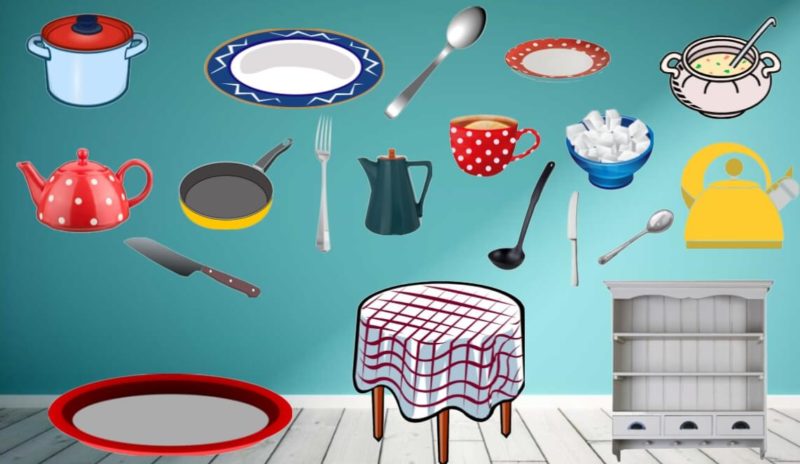 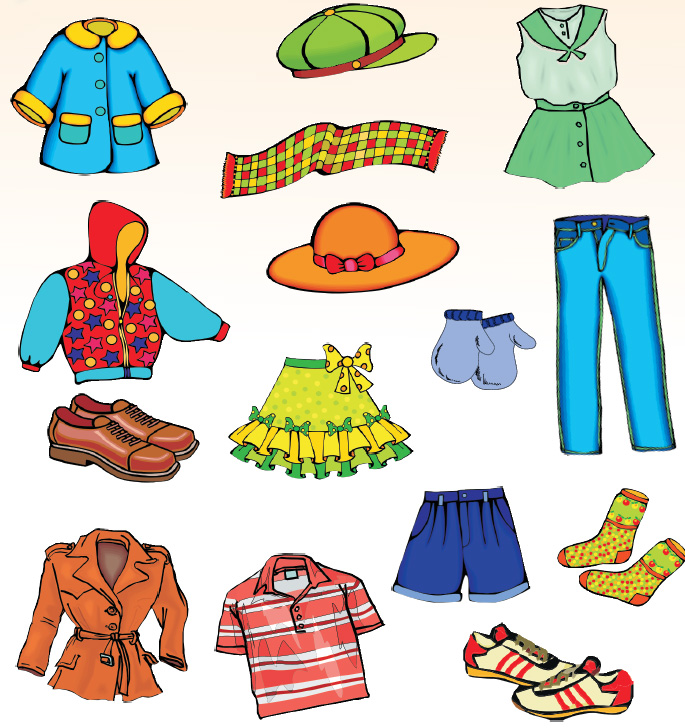 